แบบรายงานจำนวนผลงานวิจัยและนวัตกรรมที่ได้รับการตีพิมพ์เผยแพร่ ประจำปีงบประมาณ พ.ศ. 2562 มหาวิทยาลัยการกีฬาแห่งชาติ วิทยาเขต ลำปางหมายเหตุ : 1. หากผลงานวิจัยส่งเข้าประกวดหรือได้รับรางวัลโปรดระบุในช่องหมายเหตุ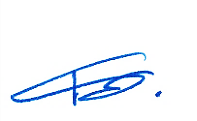                2. หากผลงานวิจัยได้รับทุนสนับสนุนจากหน่วยงานภายนอกเพื่อต่อยอดผลงานวิจัยเดิม โปรดระบุลำดับที่ชื่อผู้วิจัย(เจ้าของผลงานวิจัย/นวัตกรรม)สังกัดคณะชื่อผลงาน(วิจัย/นวัตกรรม)ผลงานวิจัยหรือนวัตกรรมที่ได้รับการตีพิมพ์เผยแพร่ผลงานวิจัยหรือนวัตกรรมที่ได้รับการตีพิมพ์เผยแพร่ผลงานวิจัยหรือนวัตกรรมที่ได้รับการตีพิมพ์เผยแพร่ผลงานวิจัยหรือนวัตกรรมที่ได้รับการตีพิมพ์เผยแพร่ชื่อวารสารวิชาการ/ ชื่อหน่วยงานที่นำเสนอในเวทีวิชาการแหล่งงบประมาณที่ได้รับจัดสรรแหล่งงบประมาณที่ได้รับจัดสรรแหล่งงบประมาณที่ได้รับจัดสรรแหล่งงบประมาณที่ได้รับจัดสรรผลงานวิจัยได้รับการอ้างอิงจากวารสารวิชาการที่ตีพิมพ์เผยแพร่(โปรดระบุจำนวนครั้งในการอ้างอิง)หมายเหตุลำดับที่ชื่อผู้วิจัย(เจ้าของผลงานวิจัย/นวัตกรรม)สังกัดคณะชื่อผลงาน(วิจัย/นวัตกรรม)ตีพิมพ์ในระดับชาติตีพิมพ์ในระดับนานาชาตินำเสนอในเวทีวิชาการระดับชาตินำเสนอในเวทีวิชาการระดับนานาชาติชื่อวารสารวิชาการ/ ชื่อหน่วยงานที่นำเสนอในเวทีวิชาการเงินงบประมาณแผ่นดิน (สกสว.)เงินรายได้เงินทุนส่วนตัวงบประมาณทุนภายนอก(โปรดระบุชื่อแหล่งทุน)ผลงานวิจัยได้รับการอ้างอิงจากวารสารวิชาการที่ตีพิมพ์เผยแพร่(โปรดระบุจำนวนครั้งในการอ้างอิง)หมายเหตุ1นางสาวเบญทิวา สุรศาสตร์พิศาลวิทยาศาสตร์การกีฬาและสุขภาพFactors Influencing  8-12 Year-Children’s Final Decision on their Football Training  with Super Juniors Football Academy  in  Lampang Province9th Institute of Physical Education International Conference 20192ผศ. ว่าที่ ร.ต.ยุทธการ  ขาววรรณาวิทยาศาสตร์การกีฬาและสุขภาพThe Study of Physical Fitness and Setting up of Physical Fitness of Student in Anuban Lampang School9th Institute of Physical Education International Conference 20193รศ.อุมาภรณ์ คงอุไรศิลปศาสตร์The correlation of archery scores in various stages from the athletes competition in the 43rd Thailand9th Institute ofPhysical EducationInternationalConferenceBangkok: Instituteof PhysicalEducationInternationalConference (pp.1183-1189).4รศ.อุมาภรณ์ คงอุไรศิลปศาสตร์Umaporn Kong U-Rai, NapatSongmahachai, SukhumanThongdee & SasikanPongchompoo. (2019). Health SpaBusiness Management in Health Spa Certified with ThailandProfessional Standard.the 9th Institute ofPhysical EducationInternationalConference 2019May 19-21, 2019.The Emeral Hotel.Bangkok Thailand:Institute of PhysicalEducation5อาจารย์สุขุมาล ทองดีศิลปศาสตร์Umaporn Kong U-Rai, Napat Songmahachai, Sukhuman Thongdee & SasikanPongchompoo. (2019). Health Spa Business Management in Health Spa Certified with Thailand Professional Standardthe 9th Institute ofPhysical EducationInternationalConference 2019May 19-21, 2019.The Emeral Hotel.Bangkok Thailand:Institute of PhysicalEducation6อาจารย์สุขุมาล ทองดีศิลปศาสตร์Sukhuman Thongdee, Napat Songmahachai, Sasikan Pongchompoo, Piyanat Srichata,KanjanaRattanapracharom. Food Consumption Knowledge andBehavior Through Anti-Aging Principles of Elders in Bo Haeo Sub-district, Muang District,Lampang Province.the 9th Institute ofPhysical EducationInternationalConference 2019May 19-21, 2019.The Emeral Hotel.Bangkok Thailand:Institute of PhysicalEducation7อาจารย์ณภัทรส่งมหาชัยศิลปศาสตร์Umaporn Kong U-Rai, Napat Songmahachai, Sukhuman Thongdee & SasikanPongchompoo. (2019). Health Spa Business Management in HealthSpa Certified with Thailand Professional Standard Proceedingsof the 9th Institute of Physical Education International Conference 2019May 19-21, 2019. The Emeral Hotel. Bangkok Thailand: Institute of Physical Education9th Institute ofPhysical EducationInternationalConferenceBangkok: Instituteof PhysicalEducation.8อาจารย์ณภัทรส่งมหาชัยศิลปศาสตร์Sukhuman Thongdee, NapatSongmahachai, SasikanPongchompoo, Piyanat Srichata,Kanjana Rattanapracharom. Food Consumption Knowledge and Behavior Through Anti-Aging Principles of Elders in Bo Haeo Sub-district, Muang District,Lampang Provincethe 9th Institute ofPhysical EducationInternationalConference 2019May 19-21, 2019.The Emeral Hotel.Bangkok Thailand:Institute of PhysicalEducation9ธารทิพย์  ขัวนา และขวัญชัย  ขัวนาศึกษาศาสตร์การจัดการเรียนรู้เพื่อส่งเสริมความคิดสร้างสรรค์เชิงผลิตภาพทางการศึกษา : สู่ยุคการศึกษาไทยแลนด์ 4.0”วารสารสถาบันวิจัยและพัฒนา มหาวิทยาลัยราชภัฏมหาสารคาม ปีที่ 5 ฉบับที่ 2 เดือน กรกฎาคม-ธันวาคม พ.ศ. 2561  หน้า  325-342 วารสารอยู่ในฐาน TCI กลุ่ม 210ธารทิพย์  ขัวนา และ ขวัญชัย ขัวนาศึกษาศาสตร์สะเต็มศึกษาเพื่อการจัดการเรียนรู้สู่ทักษะการทำงานในศตวรรษที่  21วารสารบัณฑิตวิทยาลัมหาวิทยาลัยราชภัฏสกลนคร ปีที่ 16 ฉบับที่ 73 เม.ย. – มิ.ย. พ.ศ. 2562  หน้า  1-1211ขวัญชัย  ขัวนา และธารทิพย์ ขัวนาศึกษาศาสตร์การจัดการเรียนการสอนเพื่อส่งเสริมทักษะการเรียนรู้ในศตวรรษที่  21วารสารบัณฑิตวิทยาลัย  มหาวิทยาลัยราชภัฏสกลนคร ปีที่ 16 ฉบับที่ 73 เมษายน – มิถุนายน พ.ศ.2562 หน้า 13-2212ขวัญชัย ขัวนา และธารทิพย์ ขัวนาศึกษาศาสตร์การพัฒนาการเรียนการสอนวารสารครุศาสตร์ มหาวิทยาลัยราชภัฏมหาสารคาม ปีที่ 16 ฉบับที่ 1 (30) ประจำเดือนมกราคม - มิถุนายน 2562  หน้า 549-55213TanthipKhuana,  KhwanchaiKhuana  and  Saowapaaniruttiwatศึกษาศาสตร์A Model of Active Learning-Based Instructional Management to Enhance Physical Education Students’ Learning Management Skills in the Faculty of Education, Institute of Physical Education Lampang	ปีที่  38 ฉบับที่  2 ประจำเดือน : มีนาคม - เมษายน 2562 หน้า  108-11814ขวัญชัย  ขัวนา, ธารทิพย์  ขัวนาและ เลเกีย เขียวดีศึกษาศาสตร์รูปแบบการพัฒนาครูในการจัดการเรียนการสอนสู่การศึกษาไทยแลนด์  4.0รายงานสืบเนื่องการประชุมวิชาการและการนำเสนอผลงานวิจัยระดับชาติNACE 2019 : การวิจัยเพื่อความอยู่ดีมีสุขอย่างยั่งยืนและสังคมอัจฉริยะ,  วันที่  13  กรกฎาคม  2562  ณ  มหาวิทยาลัยราชภัฏลำปาง,หน้า  37-48 .15ขวัญชัย  ขัวนา, ธารทิพย์  ขัวนาและ เลเกีย เขียวดีศึกษาศาสตร์รูปแบบการเรียนการสอนเพื่อส่งเสริมความคิดสร้างสรรค์เชิงผลิตภาพทางการศึกษาคณะครุศาสตร์ มหาวิทยาลัยราชภัฏกำแพงเพชรสู่การศึกษาไทยแลนด์รายงานสืบเนื่องการประชุมวิชาการและการนำเสนอผลงานวิจัยระดับชาติNACE 2019 : การวิจัยเพื่อความอยู่ดีมีสุขอย่างยั่งยืนและสังคมอัจฉริยะ,  วันที่  13  กรกฎาคม  2562  ณ  มหาวิทยาลัยราชภัฏลำปาง,หน้า  49-66.16ขวัญชัย  ขัวนา, ธารทิพย์  ขัวนาและ เลเกีย เขียวดีศึกษาศาสตร์ผลของการจัดการเรียนรู้โดยใช้สมองเป็นฐานที่มีต่อผลสัมฤทธิ์ทางการเรียนวิชาการจัดการเรียนรู้ของนักศึกษา  คณะครุศาสตร์มหาวิทยาลัยราชภัฏกำแพงเพชรรายงานสืบเนื่องการประชุมวิชาการและนำเสนอผลงานวิจัยระดับชาติครั้งที่11 “ถักทองานวิจัยท้องถิ่น...ก้าวไกลสู่สากล”(Connecting Local Research to International Perspectives) วันที่ 6-7 สิงหาคม พ.ศ. 2562ณ  มหาวิทยาลัยราชภัฏนครราชสีมา,หน้า  1174-1183.17Surang Techakaew, Dararat Thammanusit, Darika Bilsohand Pasita Tangwongsasiriwaศึกษาศาสตร์An Evaluation of the Project “Teach Less Learn More (Tllm)” Organizedby the Faculty of Education, the Institute of Physical Education LampangProceedings of the 9th  Institute of Physical Education International Conference  May 19-21, 2019 The Emarald Hotel, Bangkok, Thailand (pp. 1160-116)18Surang Techakaewศึกษาศาสตร์Development Model of Authentic Assessment Competency for the Physical Education Students,Faculty of Education, the Institute of Physical Education,Lampang CampusProceedings of the 9th  Institute of Physical Education International Conference (pp. 1167-11..)19Suphot Kaewon and Kulyada Kaewonศึกษาศาสตร์Internet Lesson Development to Increase Learning Achievement Information Technology Courses for Teachers, of the Fourth Year StudentsProceedings of the 9th  Institute of Physical Education International Conference (pp. 1173-11..)20Watchara Petclaiศึกษาศาสตร์The Development of Practical Modules on Creative Step-Up to Enhance LampangIPE Students' Angibility in Basketball SkillsProceedings of the 9th  Institute of Physical Education International Conference (pp. 1183-11..)21Sucharat Wongsaศึกษาศาสตร์Results From Training With Two-Step Walking Exercises to Enhance Cha-Cha-Chan Dancing Skills of the Third Year Students, Faculty of Education,Institute of Physical Education, Lampang CampusProceedings of the 9th  Institute of Physical Education International Conference (pp. 1190-11..)22Chaturong Hemara & Akarapong Maitrichit.ศึกษาศาสตร์The study physical fitness of athletes who participated in the 10th  Asean School Games at Federation Malasia (2019)Proceedings of the 9th  Institute of Physical Education International Conference (pp. 1133-1142)23Chaturong Hemara, Umaporn Kong-urai , Chompawat Srathajarupong & Arnupab Chaipipat.ศึกษาศาสตร์The correlation of archery scores in various stages from the athletes competition in the 43rd  Thailand Institute of Physical Education Games (2019)Proceedings of the 9th  Institute of Physical Education International Conference24Juthamas Butcharoen, Chaturong Hemara, & Smich Butchareonศึกษาศาสตร์Smart Ladder Drills Prototype for Agility.Proceedings of the 5th  ACPES 2019  International Conference on Physical Education, Sport, and Health (pp. 181-186).25จตุรงค์  เหมรา  โกศล  รอดมา  อุมาภรณ์  คงอุไร  ภานุ ศรีวิสุทธศึกษาศาสตร์ประสิทธิผลของแบบจำลองการส่งเสริมคุณภาพชีวิตผู้สูงอายุโดยใช้สถาบันการพลศึกษาภาคเหนือเป็นฐาน“การบูรณาการสหวิทยาการกับอิสลามนุวัตร : การสร้างสันติภาพและสังคมคุณธรรมอย่างยั่งยืน” มหาวิทยาลัย ฟาฏอนี หน้า 1621- 1631.